 Как получить сведения из ЕГРН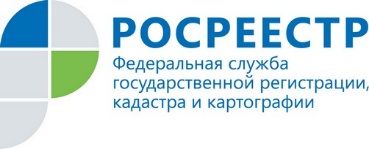 Единый государственный реестр недвижимости (далее – ЕГРН) содержит полную и актуальную информацию обо всех зарегистрированных правах, ограничениях (обременения) на недвижимое имущество. Для осуществления многих процедур в уполномоченные органы может потребоваться предоставление актуальных сведений из ЕГРН. Управление Росреестра по Ярославской области разъясняет как можно данную информацию.В соответствии с действующим законодательством существует несколько способов получения сведений, содержащихся в ЕГРН:1) в виде бумажного документа, который заявитель получает непосредственно при личном обращении через офисы МФЦ;2) в виде бумажного документа, который направляется органом регистрации прав заявителю посредством почтового отправления;3) в виде электронного документа, размещенного на официальных сайтах, ссылка на который направляется заявителю посредством электронной почты;5) в виде электронного документа, который направляется заявителю в виде электронного документа с использованием веб-сервисов;6) посредством обеспечения доступа к ФГИС ЕГРН.Способ предоставления сведений, содержащихся в ЕГРН, указываются заявителем по его выбору самостоятельно при заполнении запроса.Сведения, содержащиеся в ЕГРН, предоставляются заявителю в виде бумажного документа при личном обращении в многофункциональном центре только в случае представления запроса в виде бумажного документа при личном обращении в многофункциональный центр.